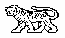 МУНИЦИПАЛЬНЫЙ КОМИТЕТГРИГОРЬЕВСКОГО СЕЛЬСКОГО ПОСЕЛЕНИЯМИХАЙЛОВСКОГО МУНИЦИПАЛЬНОГО РАЙОНАПРИМОРСКОГО КРАЯРЕШЕНИЕ	12.02.2021г.                                      с.Григорьевка                                                     № 3«Об утверждении плана работы муниципального комитета Григорьевского сельского поселения на 1 полугодие 2021год».Руководствуясь Уставом Григорьевского сельского поселения, муниципальный комитет решил:Утвердить план работы муниципального комитета Григорьевского сельского поселения на 1 полугодие 2021 года. (приложение)Настоящее решение вступает в силу с момента подписания. Председатель муниципального комитета Григорьевского сельского поселения                                                                  Н.П. Ефремова                                                                                                                Приложение к решению муниципального комитетаГригорьевского сельского поселения                                                                                                        от 12.02 .2021г. № 3ПЛАНРАБОТЫ МУНИЦИПАЛЬНОГО КОМИТЕТАГРИГОРЬЕВСКОГО СЕЛЬСКОГО ПОСЕЛЕНИЯ НА 1 ПОЛУГОДИЕ 2021 года.№ п/пМероприятияДата проведенияОтветственные 1.- принятие нормативно-правовых актов- разработка проекта мпа по внесению изменений и дополнений в Устав поселения- об утверждении  плана  работы   муниципального комитета, постоянных  комиссий- о работе муниципального комитета Григорьевского сельского поселения12.02.2021.Н.П. Ефремова  – председатель МКдепутаты3.- принятие нормативно-правовых актов- работа с уставом поселения, проверка на соответствие современному законодательству- отчет главы Григорьевского сельского поселения о работе администрации за 2020 год12.03.2021Н.П. Ефремова – председатель МКдепутаты4.- принятие нормативно-правовых актов- отчет об исполнении   бюджета поселения - о благоустройстве территорий поселения30.04.2021г.Н.П. Ефремова – председатель МКРыбалкина С.А.- председатель комиссии по бюджетно-налоговой, экономической политике, финансовым ресурсам и собственности5.- принятие нормативно-правовых актов- работа с уставом поселения, проверка на соответствие современному законодательству- об организации летнего отдыха детей в период летних каникул19.05.2021г.Н.П. Ефремова. – председатель МК	Светайло Т.Г. -председатель комиссии по вопросам социальной сферы6- принятие нормативно- правовых актов-работа с уставом поселения, проверка на соответствие современному законодательству- нормотворческая деятельность-об охране общественного порядка и профилактике правонарушений на территории поселения18.06.2021Н.П. Ефремова - председатель МК,Рыбалкина С.А.,Светайло Т.Г.7.Заседание постоянных комиссийпо плануПредседатели комиссийН.П. Ефремова,Рыбалкина С.А.Светайло Т.Г.8.Работа с Уставом поселения, внесение изменений, дополнений, поправок, приведение Устава поселения в соответствие с современным законодательствомпостоянноН.П. Ефремова – председатель МКдепутаты9.Работа по созданию нормативно-правовой базы поселения, проверка на соответствие современному законодательству, ранее принятых нормативных правовых актовпостоянноН.П. Ефремова. – председатель МКдепутаты10.Работа на территории избирательных округов с избирателями, главой поселения, оказание методической помощипостоянноН.П. Ефремова – председатель МК11.Участие в работе Совета руководителей представительных органоввесь периодН.П. Ефремова – председатель МК12.Прием депутатами избирателей в избирательных  в округахпо графикудепутаты 13.Участие депутатов в мероприятиях края, района, поселенияпостояннодепутаты 14.Организация подготовки, проведение заседаний муниципального комитета поселениявесь периодН.П. Ефремова – председатель МК15.Контроль за исполнением решений муниципального комитета поселениявесь периодН.П. Ефремова -председатель МКПредседатели комиссий16Подготовка материалов для публикации в газете « Вперед»Весь периодН.П. Ефремова - председатель МК